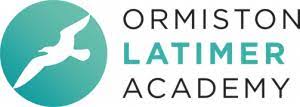 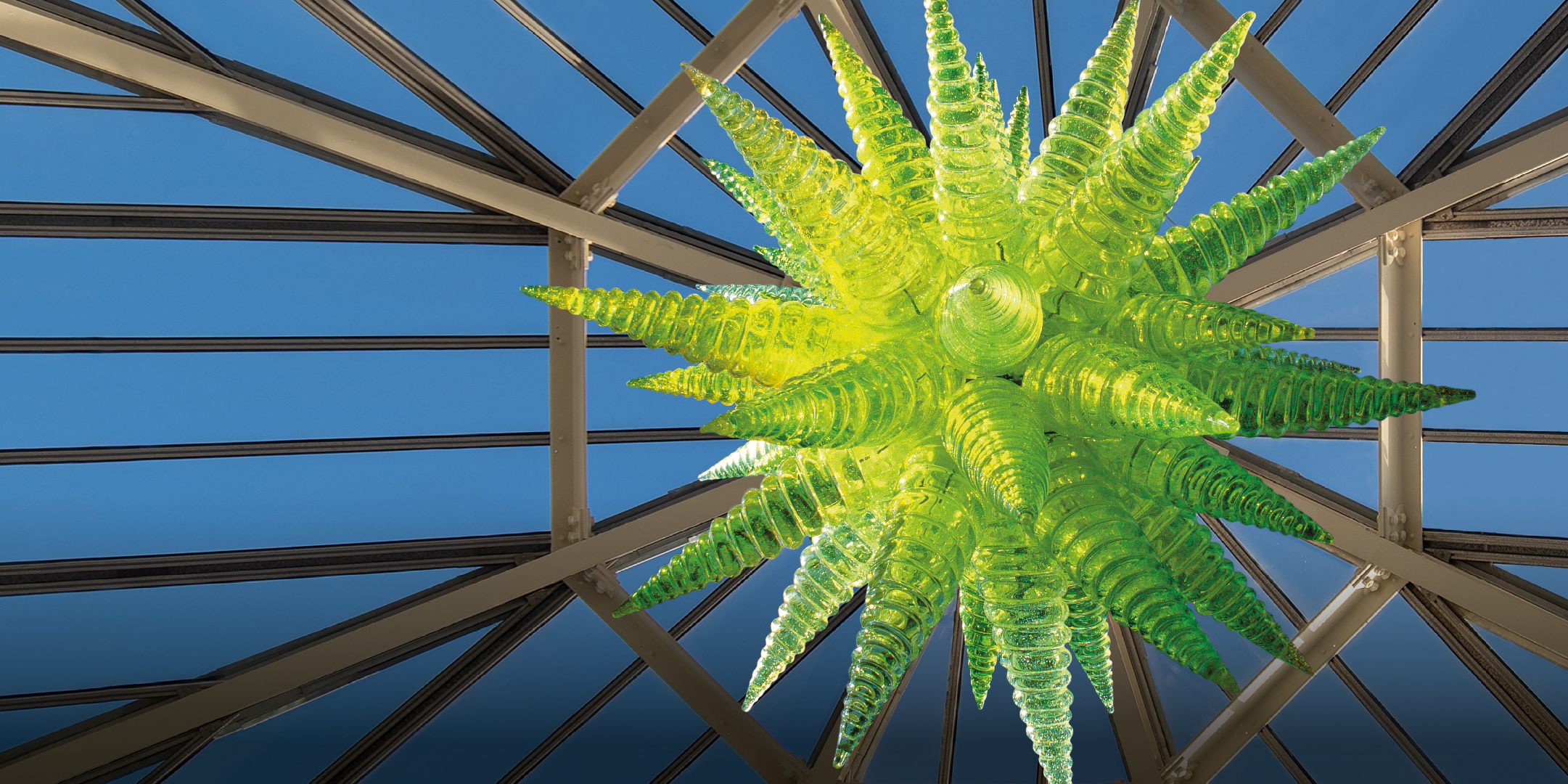 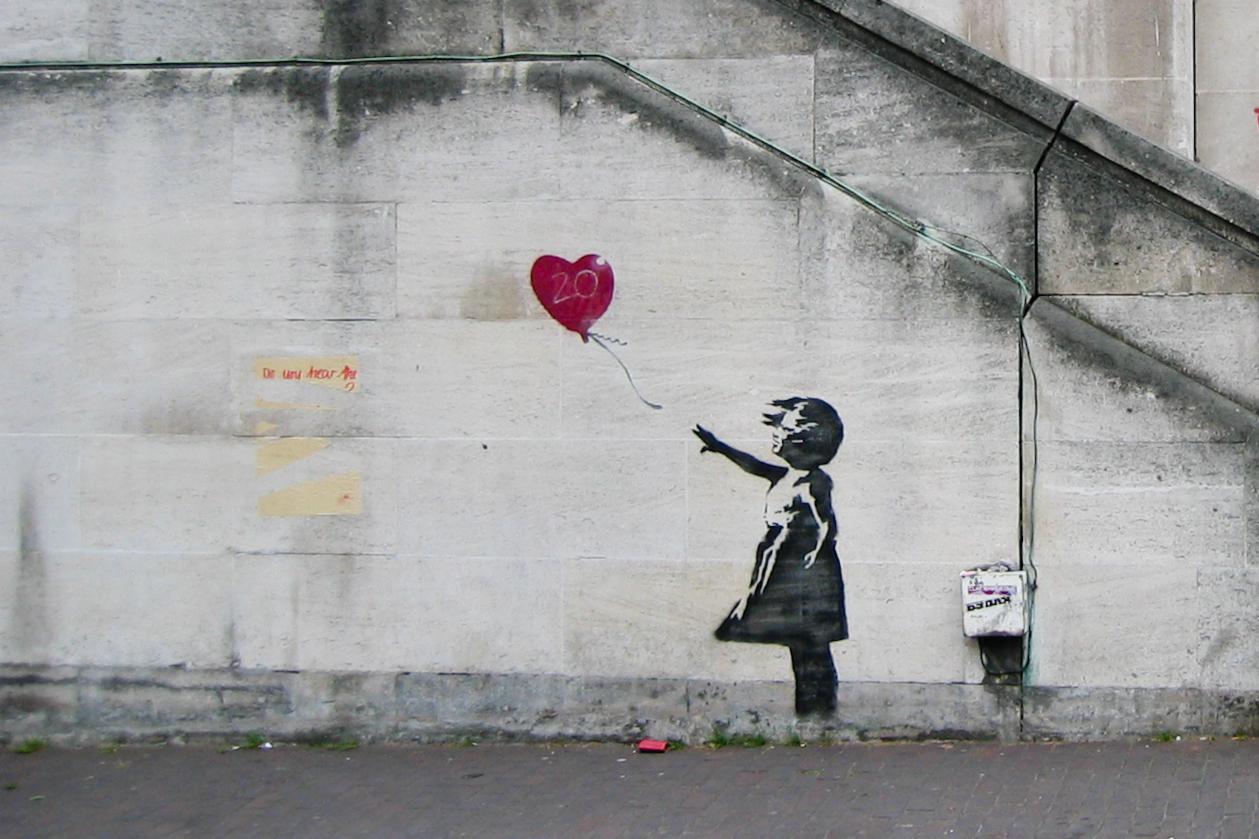 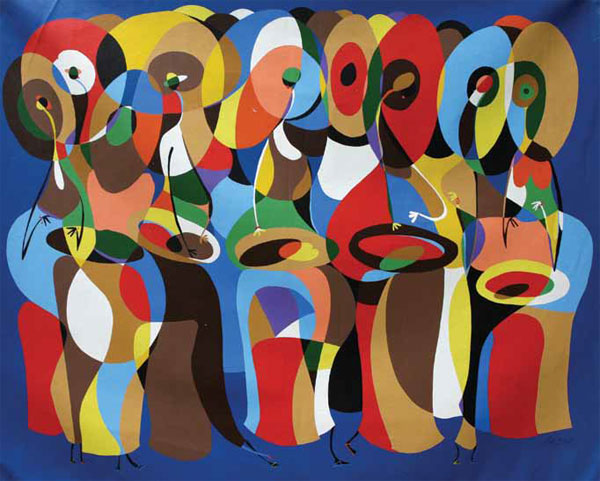 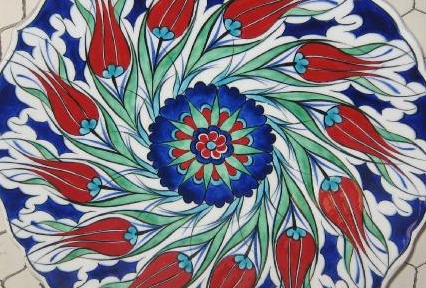 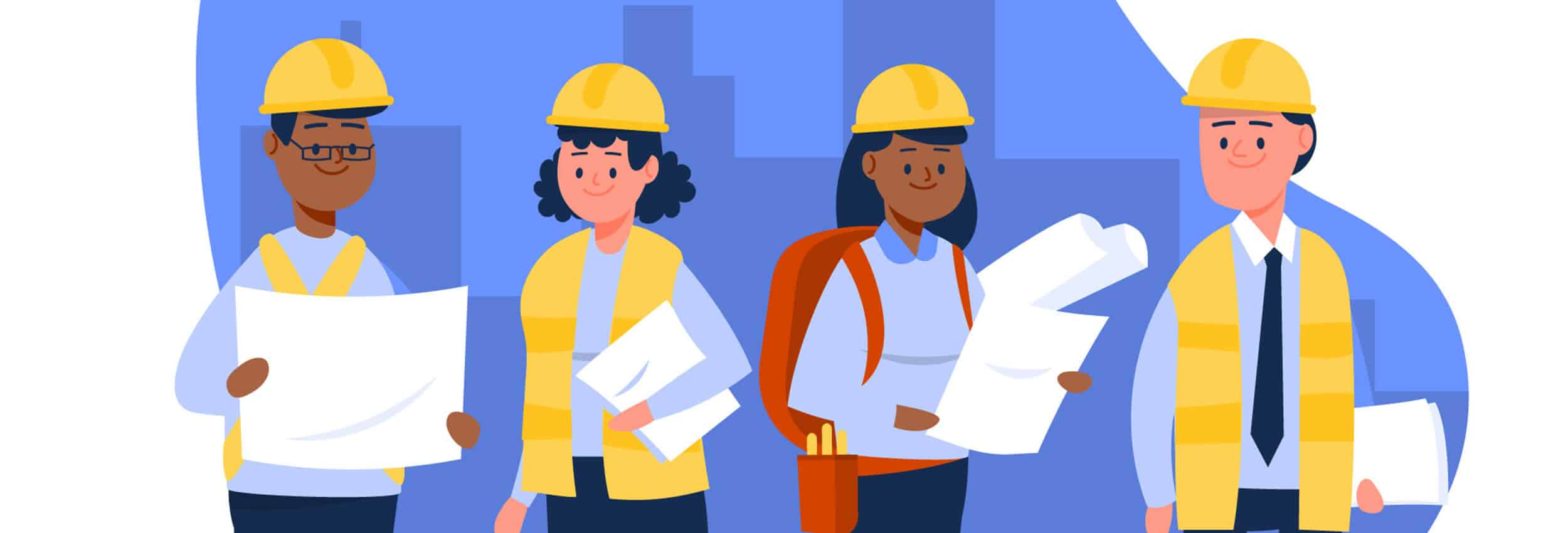 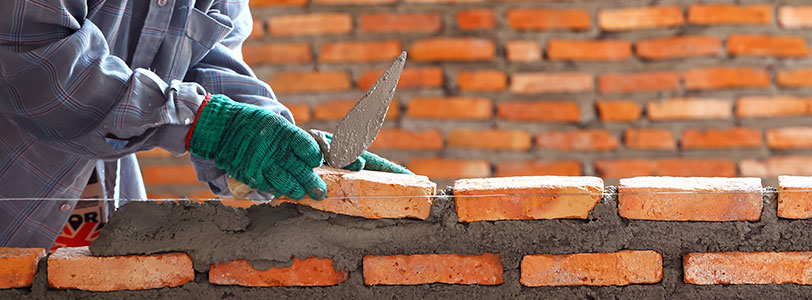 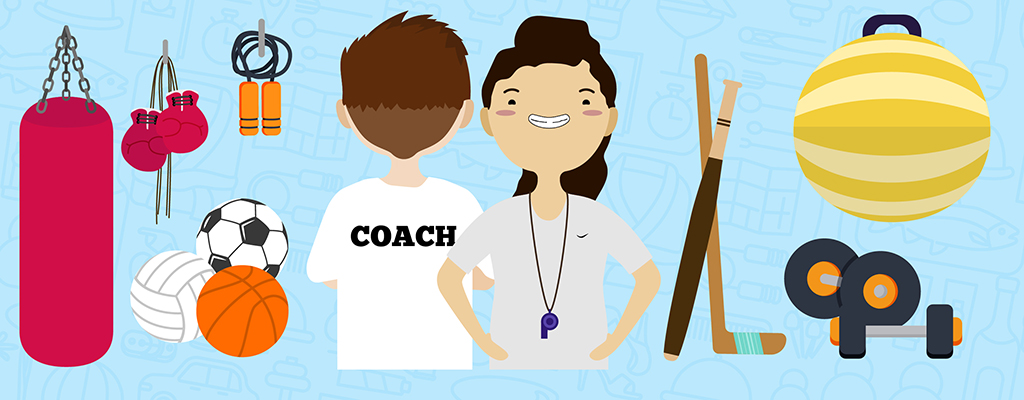 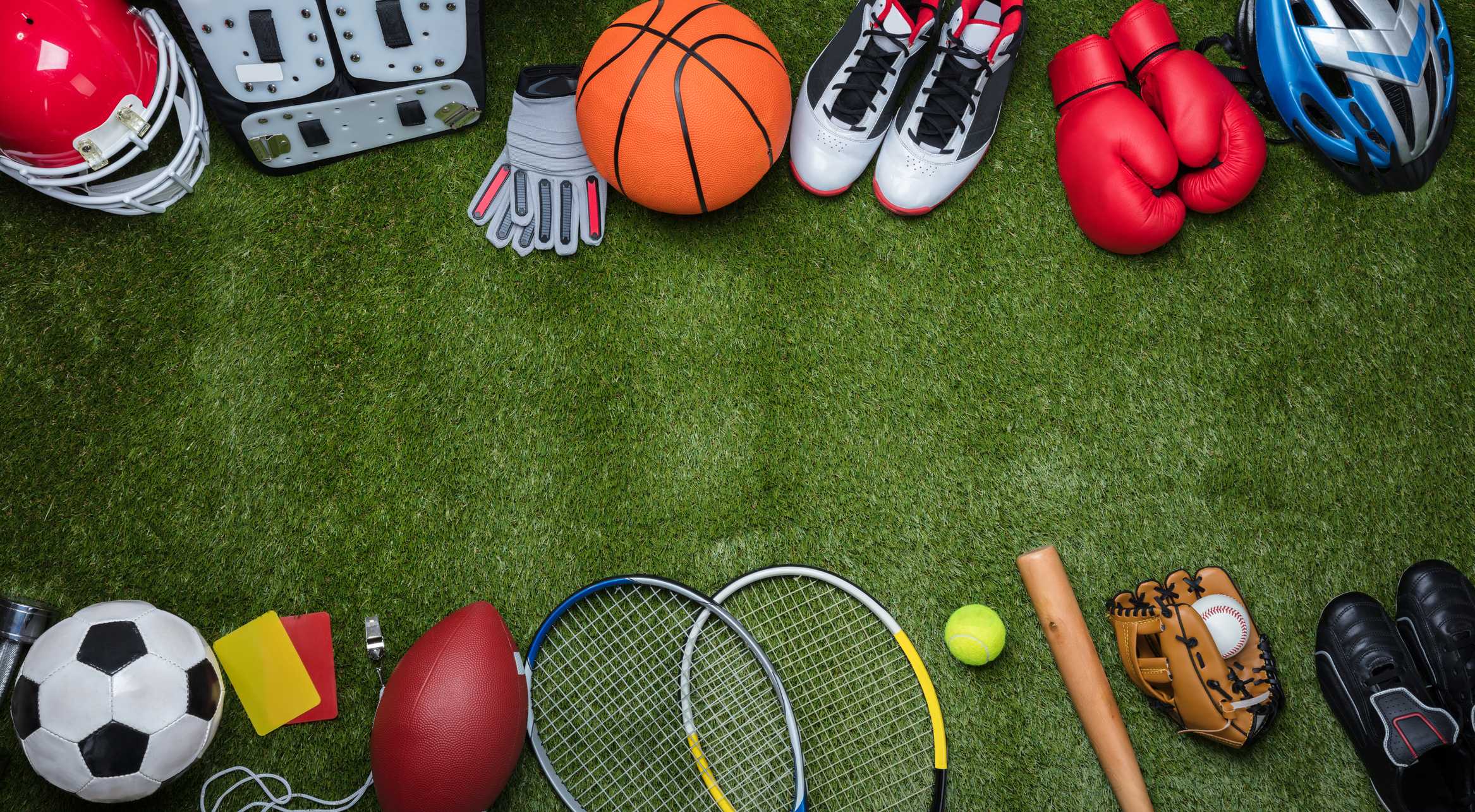 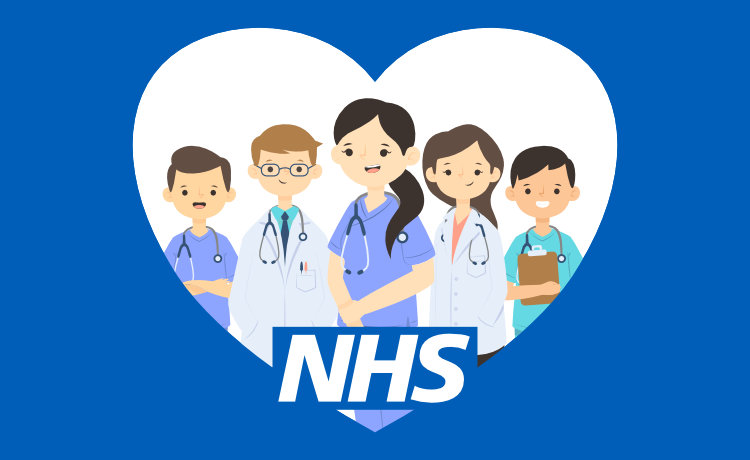 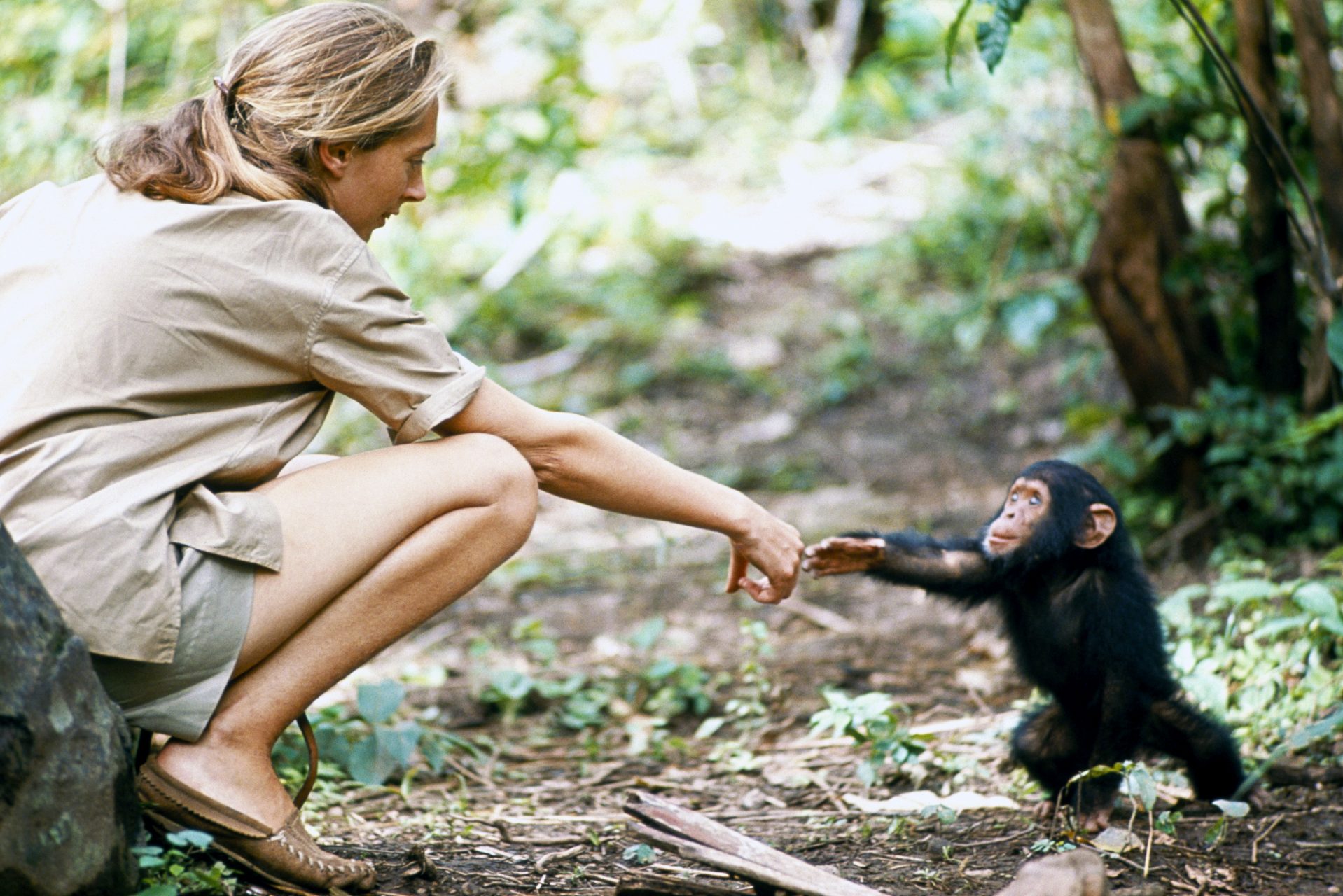 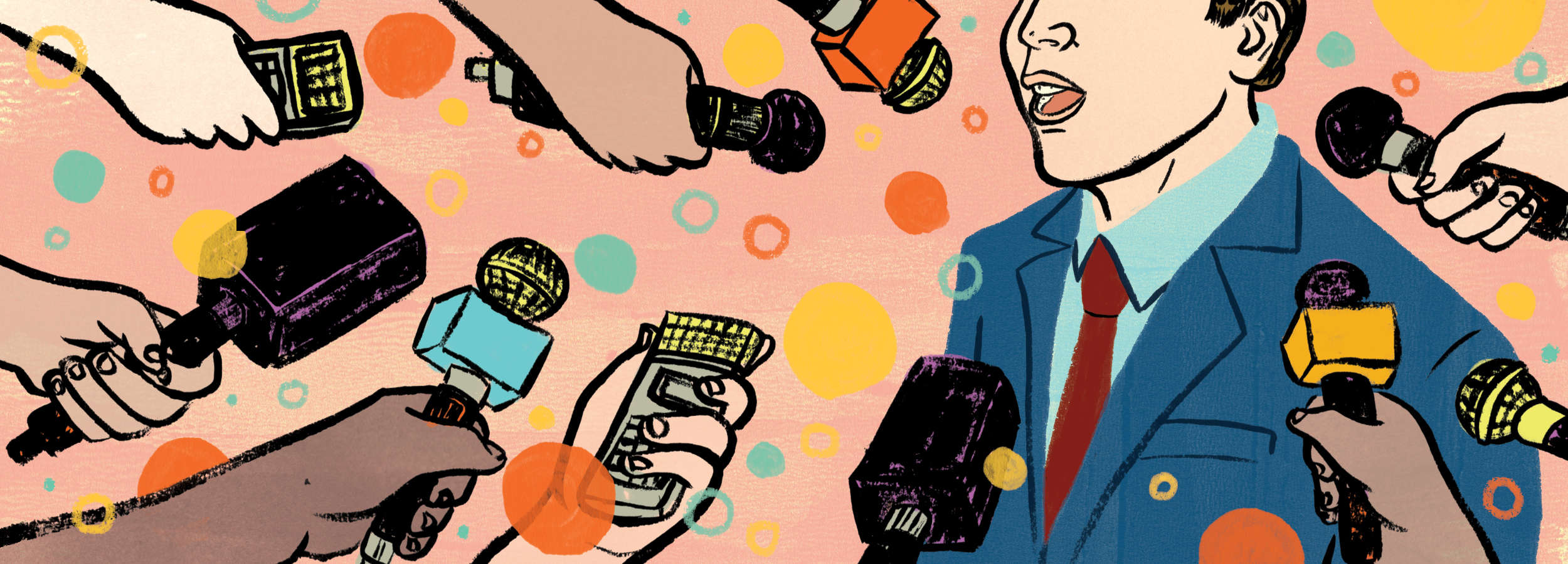 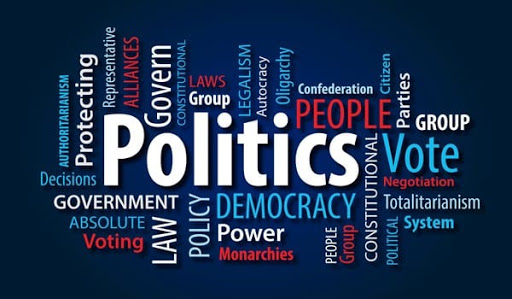 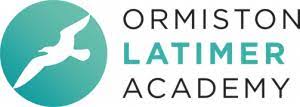 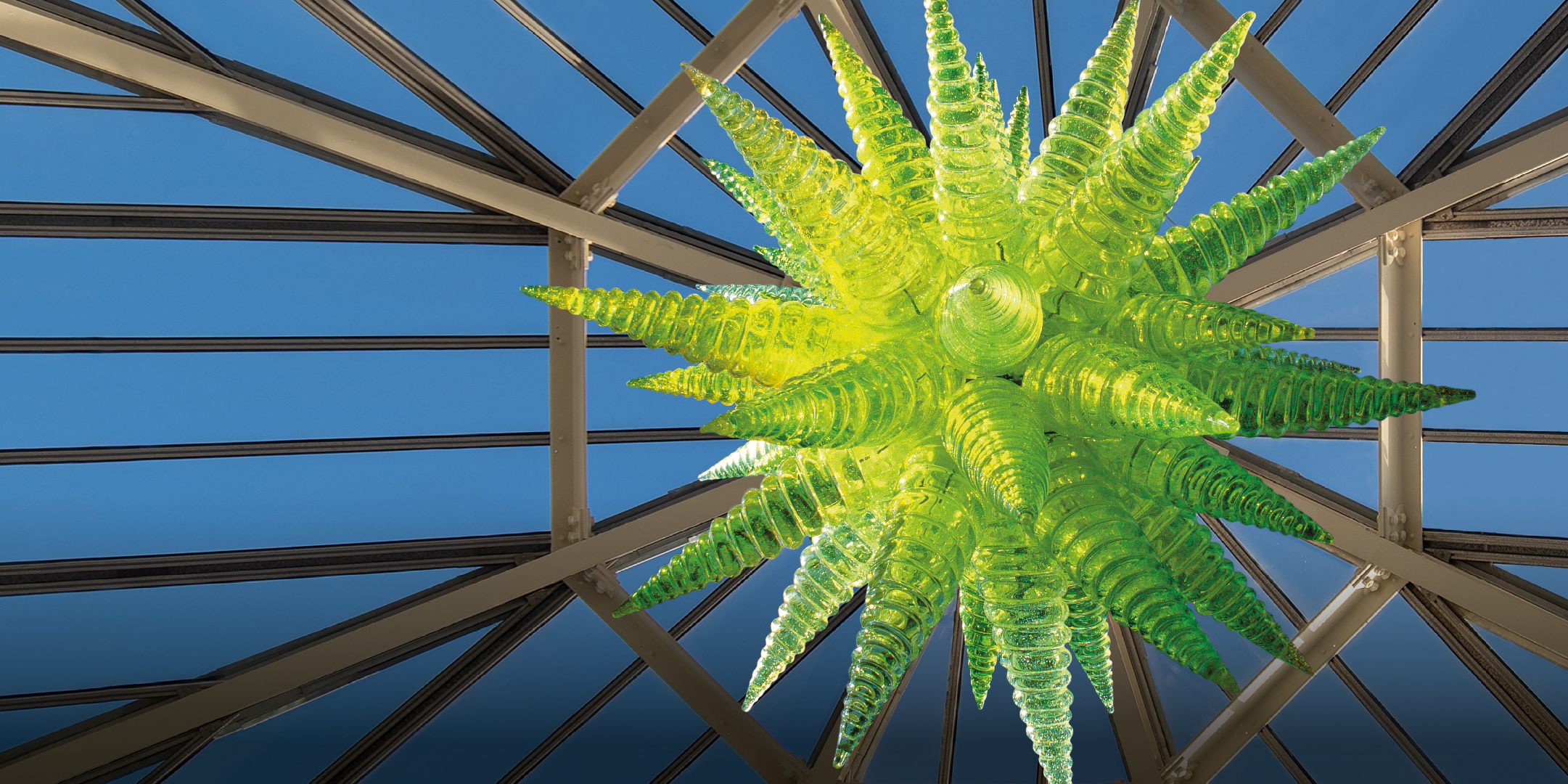 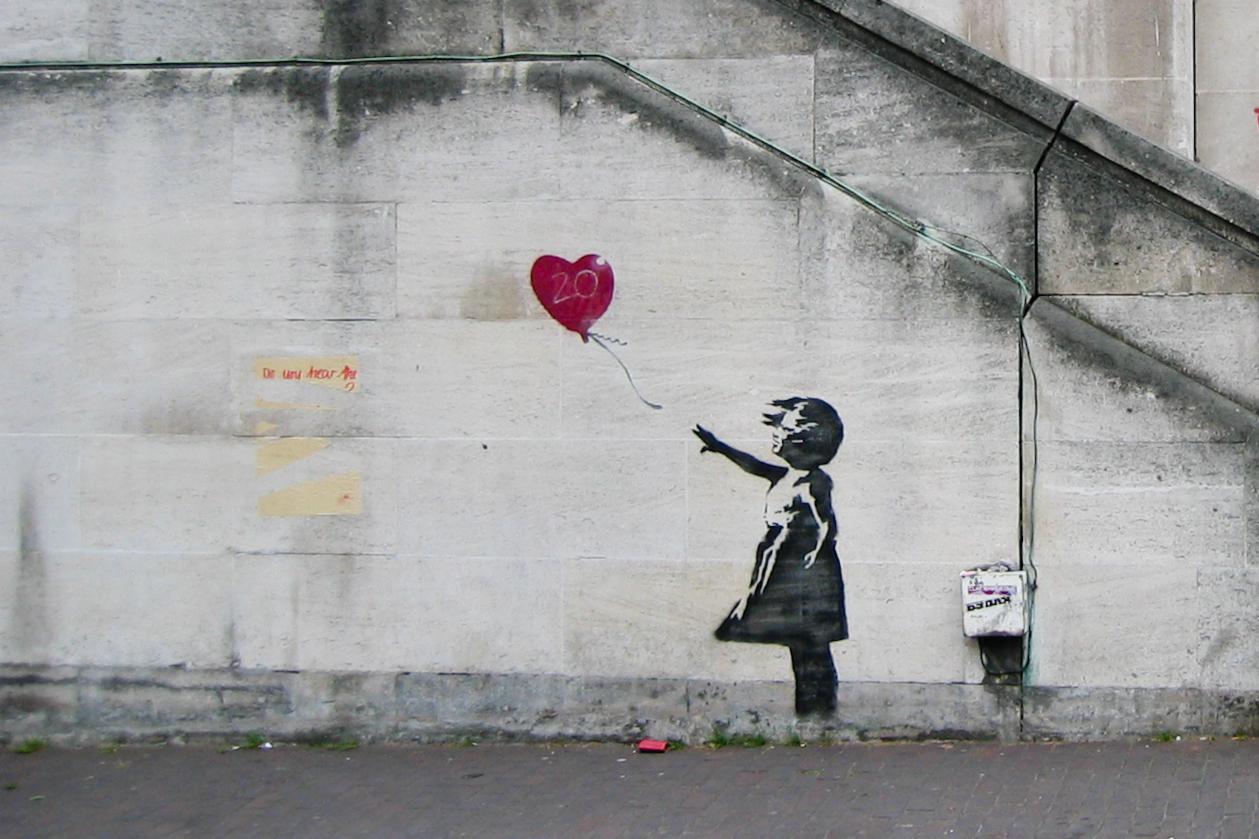 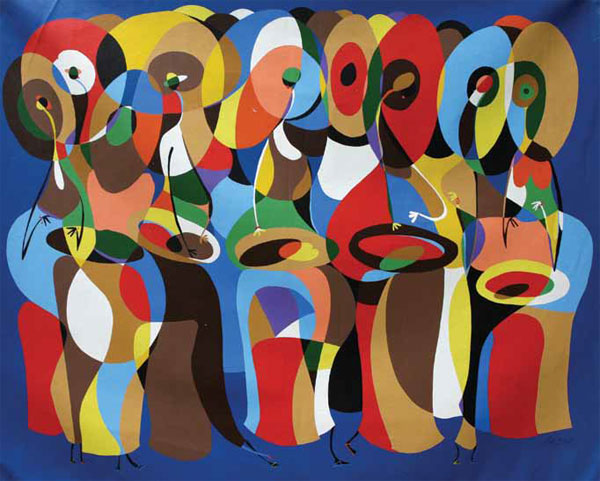 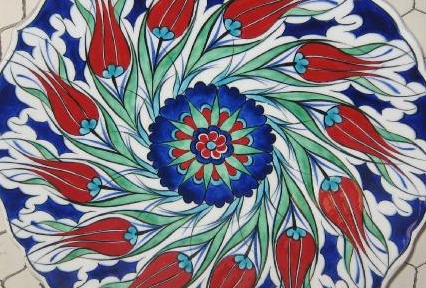 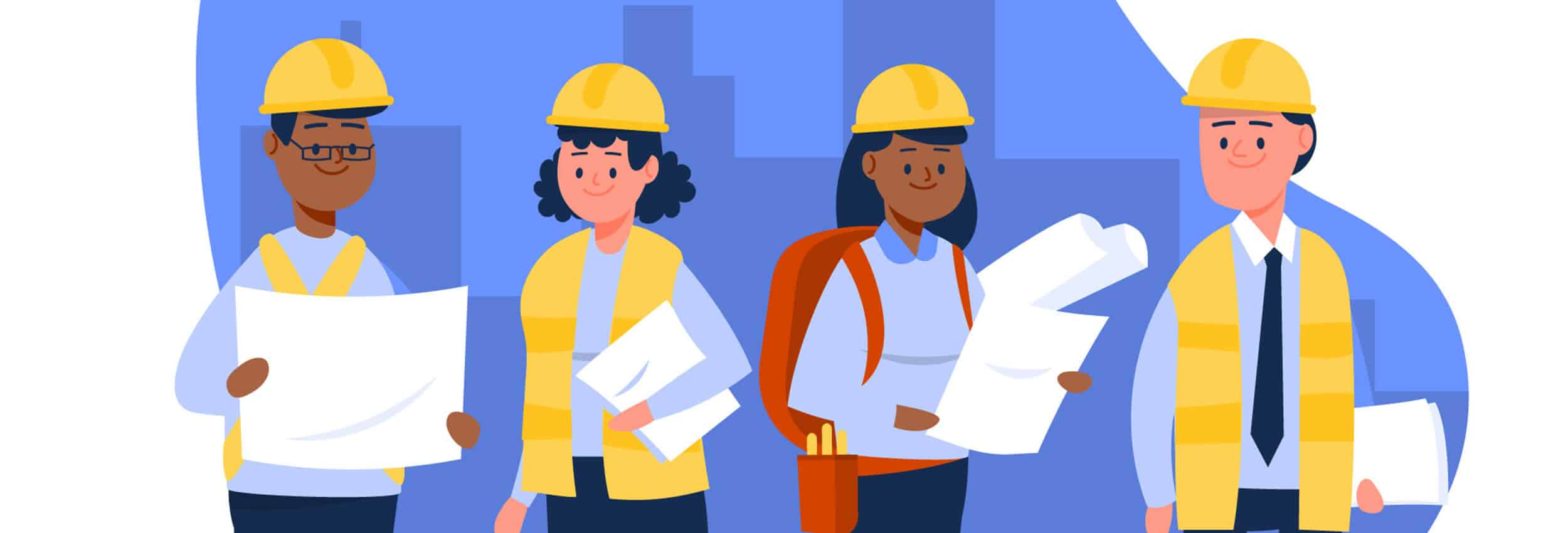 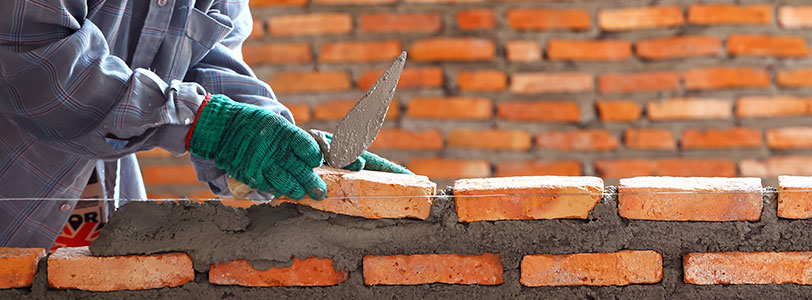 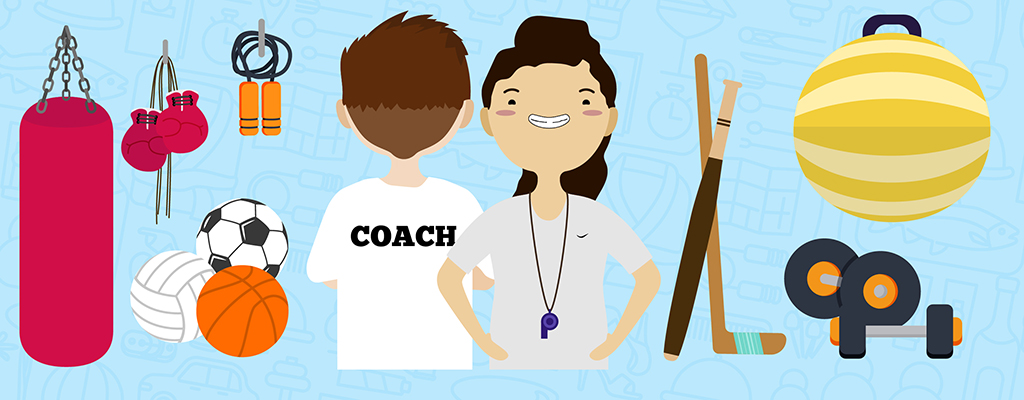 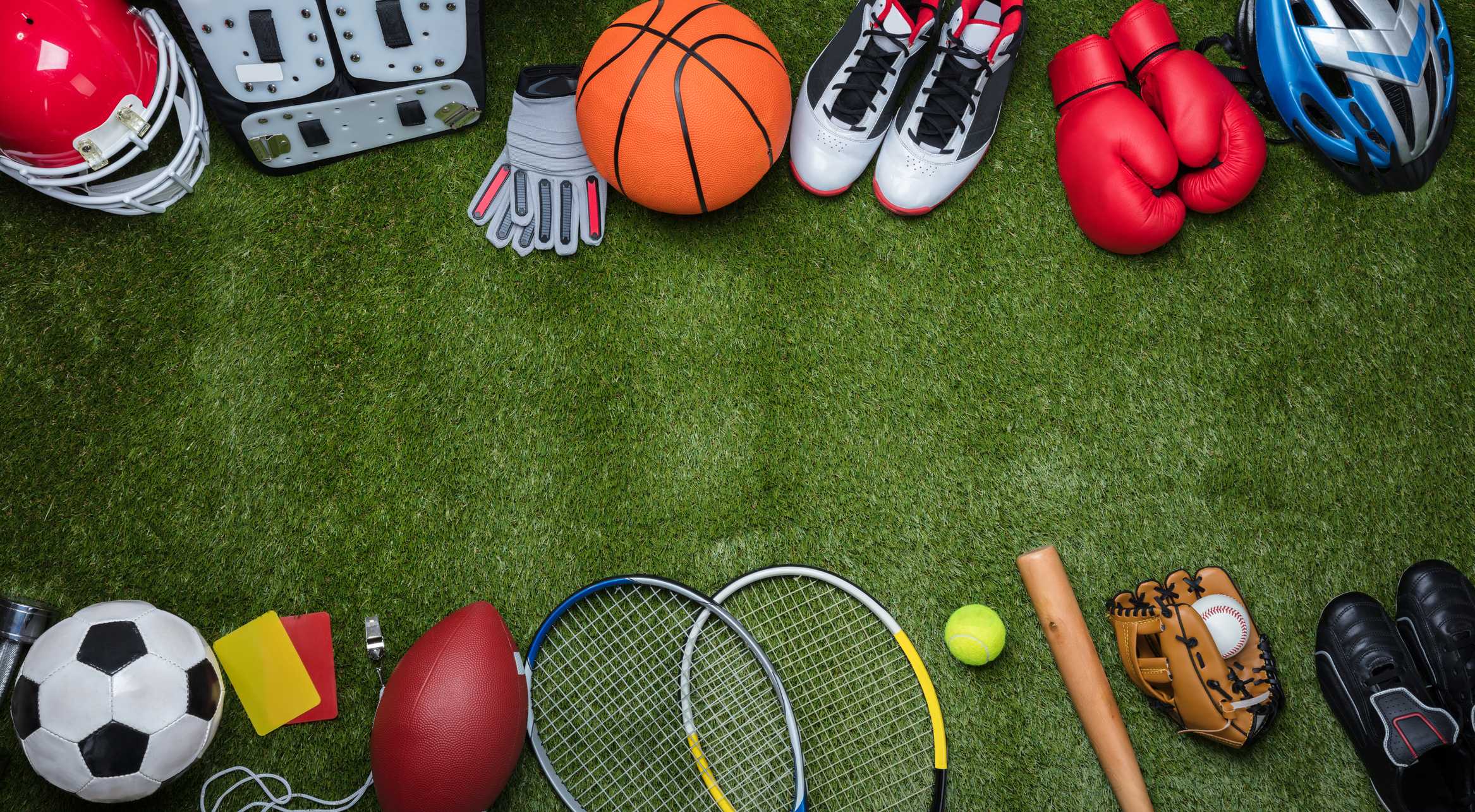 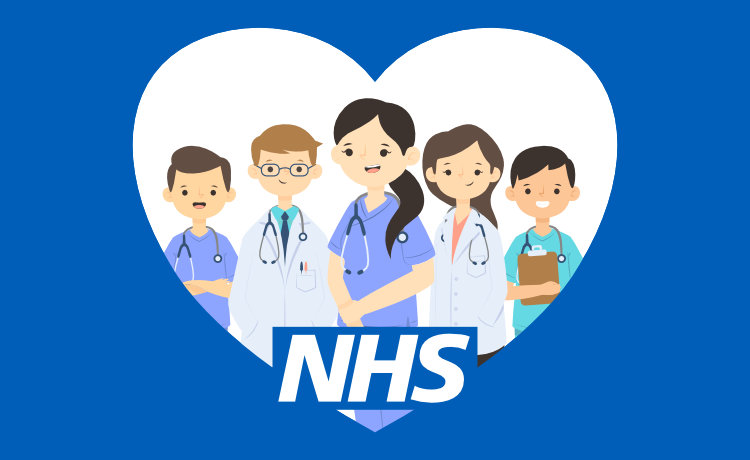 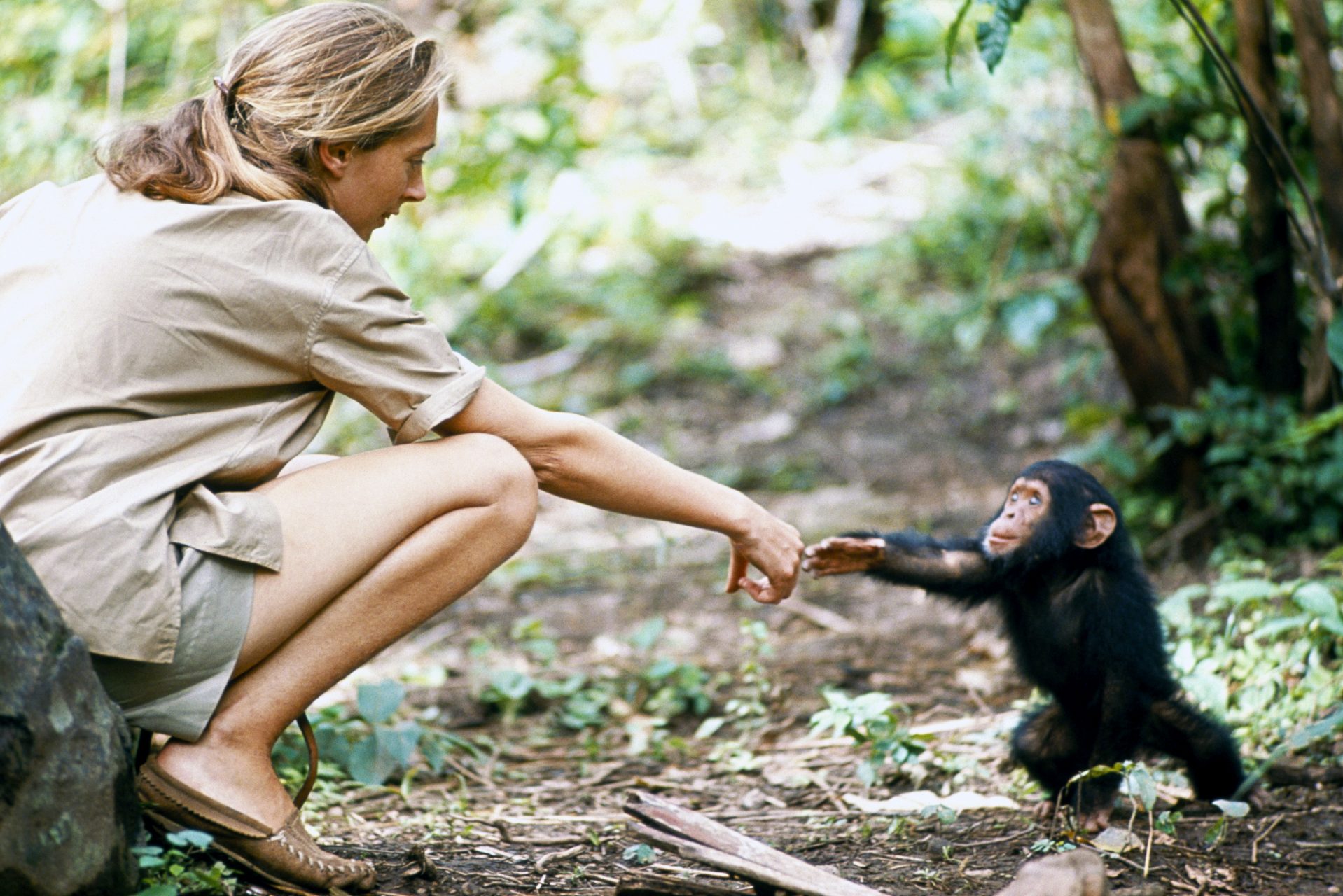 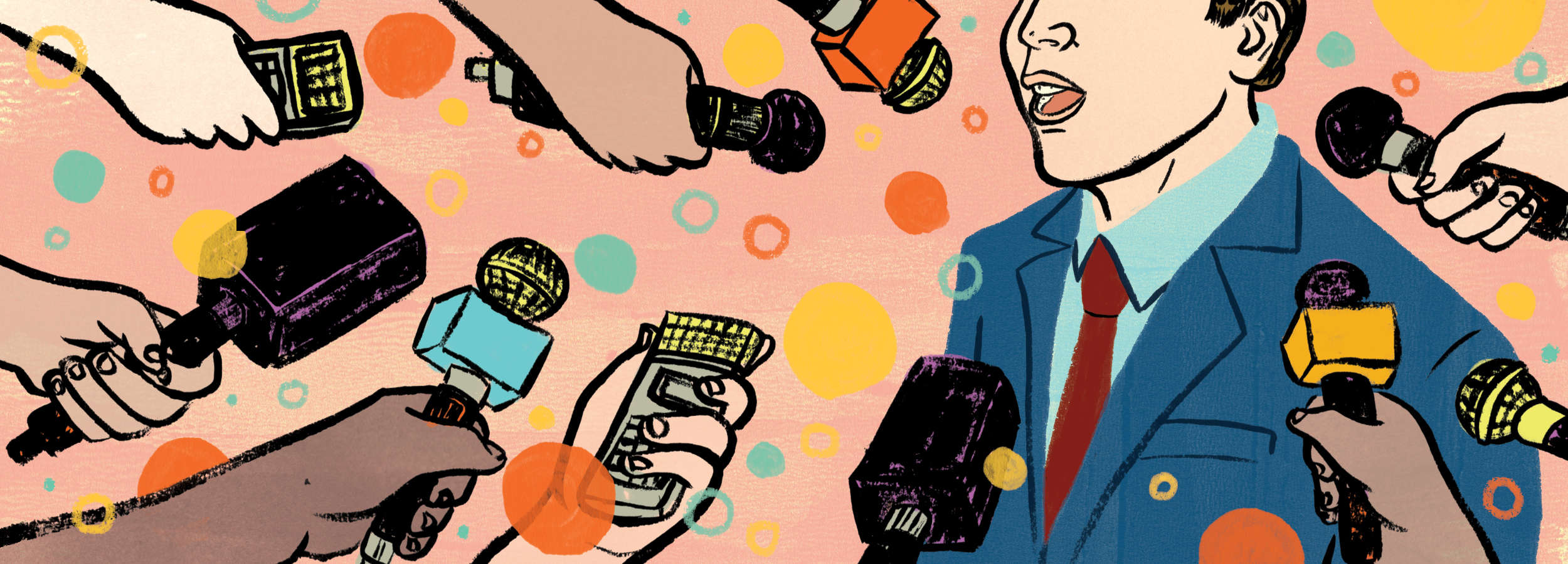 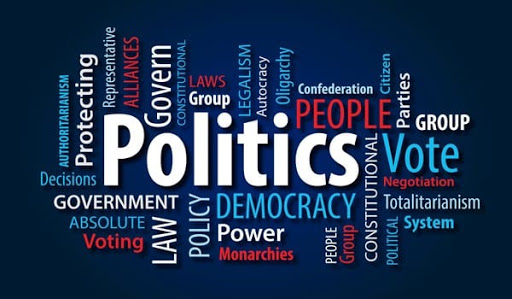 Please fill in the box below and return this form to your school in September. 